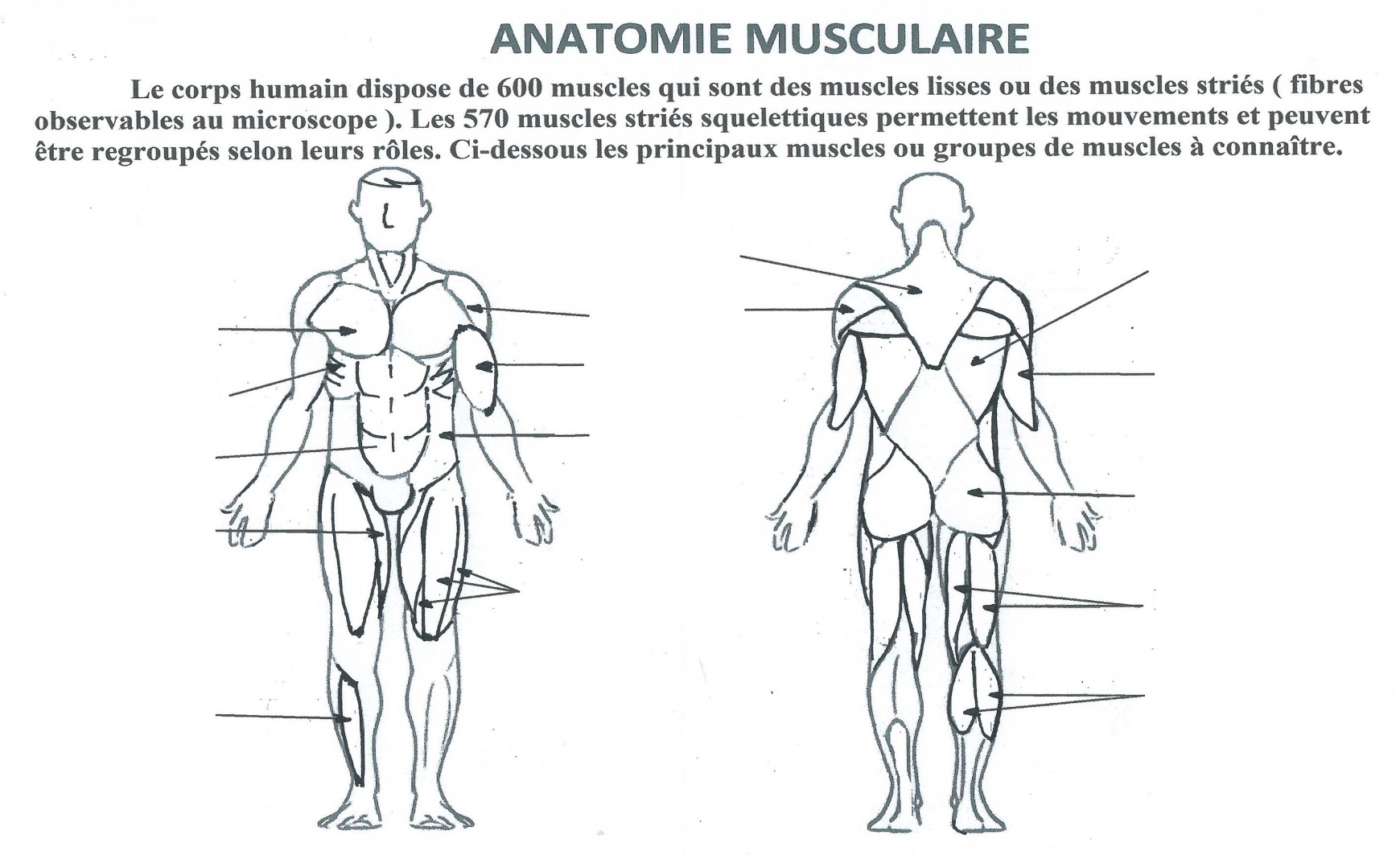 N°Couleur/5 pts(0.33 pt /n° )Muscles/7.5 pts (0.5 pt /n° )Exercices proposés/7.5 pts (0.5 pt /n° )N°Couleur/5 pts(0.33 pt /n° )Muscles/7.5 pts (0.5 pt /n° )Exercices proposés/7.5 pts (0.5 pt /n° )192103114125136147158COMPETENCE N°7 DU SOCLE : AUTONOMIE ET PRISE D’INITIATIVECOMPETENCE N°7 DU SOCLE : AUTONOMIE ET PRISE D’INITIATIVECOMPETENCE N°7 DU SOCLE : AUTONOMIE ET PRISE D’INITIATIVECOMPETENCE N°7 DU SOCLE : AUTONOMIE ET PRISE D’INITIATIVEAssumer le rôle de « coach » en préparant et menant un échauffement pour un groupe d’élèvesAssumer le rôle de « coach » en préparant et menant un échauffement pour un groupe d’élèvesAssumer le rôle de « coach » en préparant et menant un échauffement pour un groupe d’élèvesAssumer le rôle de « coach » en préparant et menant un échauffement pour un groupe d’élèvesMaîtrise insuffisante(<20/40)Maîtrise à renforcer(20-25/40)Maîtrise satisfaisante(25.5-31/40)Maîtrise très satisfaisante(32 ou + /40)